                    Община Момчилград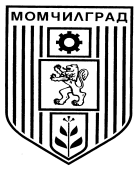 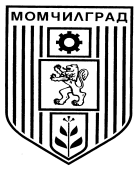        Област Кърджали      Адрес: Момчилград 6800, ул.”26-ти декември” № 12, тел. 03631 / 78-41, факс 03631 / 78-49, е-mail: obshtina@mg.link.bgМЕСТНА КОМИСИЯ ЗА БОРБА СРЕЩУ ПРОТИВООБЩЕСТВЕНИТЕ ПРОЯВИ НА МАЛОЛЕТНИТЕ И НЕПЪЛНОЛЕТНИТЕ - ОБЩИНА МОМЧИЛГРАДПЛАН -ПРОГРАМАЗА ДЕЙНОСТТА НА  МЕСТНАТА КОМИСИЯ ЗА БОРБА СРЕЩУ ПРОТИВООБЩЕСТВЕНИТЕ ПРОЯВИ  НА МАЛОЛЕТНИТЕ И НЕПЪЛНОЛЕТНИТЕ ЗА 2023 г. НА ОБЩИНА МОМЧИЛГРАДПриет с Решение №25/28.02.2023 г. на ОбС- МомчилградНастоящата програма е разработена на основа на набелязаните задачи за състоянието на детската престъпност, превенция и противодействие на детското асоциално поведение на територията на Община Момчилград.Социално-превантивната дейност е важен аспект в дейността на МКБППМН, която се осъществява самостоятелно или съвместно с други институции, имащи отношение към възпитанието на децата. Основната цел в План –програмата е намаляване броя на противообществените прояви на малолетните и непълнолетните на територията на община Момчилград, както и провеждане на мероприятия и дейности за превенция на рисковото поведение при подрастващите при спазване на Закона за борба с противообществените прояви на малолетните и непълнолетните /ЗБППМН/, Закона за закрила на детето /ЗЗД/, Конвенцията за правата на детето приета от ООН и т.н.  Смятаме, че важен фактор за извършването на противообществени прояви е недостатъчната информираност на подрастващите, поради която в работата си залагаме на информационни кампании под формата на брошури, лекции, аудио филми и т.н. Друг съществен фактор, е безделието и че „Безделието е начало на всички пороци“ /латинска сентенция/.Наличието на достатъчно занимания по отношение на подрастващите, най – вече през периода на ваканциите е приоритет в работата ни през годините. През ваканциите, както и през останалото време,  активираме превантивните  въздействия на различни институции, работещи с деца, като се използват образованието, културата, изкуството, спортът и всички други средства за развитие на подрастващите. Важна е ранната превенция на противообществените прояви, възпитанието в дух на отговорност и развиването на гражданска култура като все по-важна става ролята на МКБППМН. Смятаме, че социалното и възпитателното въздействие, биха повлияли положително за промяна в поведението на детето. При възникване на нови противоепидемични мерки във връзка с пандемия от COVID 19, дейността на комисията през 2023 г., ще бъде съобразена с тях.Работата на  Местната комисия за БППМН през 2023 г. отново ще бъдат насочени в посока намаляване броя на противообществените прояви на малолетните и непълнолетните на територията на общината, по-голяма ефективност на превенцията на противообществените прояви и на рисковото поведение при подрастващите, акцент върху корекционно- възпитателния аспект на дейността на комисията, както и по-пълноценно взаимодействие с институциите и организациите, имащи пряко или косвено отношение към дейността на МКБППМН.ЦЕЛИ, ЗАДАЧИ И КОНКРЕТНИ ДЕЙНОСТИ, ЗАЛОЖЕНИ В ПЛАН – ПРОГРАМАТА НА МКБППМН- МОМЧИЛГРАД ЗА 2023 г. ЦЕЛ 1. Изготвяне на план за действие чрез реализиране на политика за превенция на противообществените прояви.ЗАДАЧА 1.1: Утвърждаване на МКБППМН като основен орган и координатор на системата за превенция на противообществените прояви и асоциалното поведение при децата,  посредством установена вече практика, както и прилагане на нови и различни форми и проявления на дейността на Местната комисия за БППМН. КОНКРЕТНИ ДЕЙНОСТИ:	1.1.1 Изготвяне на статистически отчет до ТСБ , отчет до ЦКБППМН за предходната 2022 г. и План - програма за дейността на МКБППМН за 2023 г. Срок: месец януари - февруариОтг.: председател, секретар МКБППМН, Обществени възпитателиФинасово осигуряване: не е необходимо1.1.2. Провеждане на заседания на МКБППМН през 2023 г. Срок: Периодичен  Отг.: председател, секретар МКБППМНФинасово осигуряване: в рамките на бюджета1.1.3. Системен контрол и проверка за спазване на нормативната уредба и законово регламентираните процедури, заложени в Закона за БППМН. Срок: постояненОтг.: Председател,  секретар МКБППМН, ОВФинасово осигуряване: не е необходимо1.1.4. Участие на МКБППМН в екипи по Координационния механизъм за взаимодействие при работа в случаи на деца жертви или в риск от насилие. Срок: постоянен Отговорник.: секретар на МКБППМН, членове на МКБППМНФинасово осигуряване: не е необходимоЦЕЛ: 2   Издирва малолетни и непълнолетни, които се нуждаят от помощ и взема мерки за тяхната социална защита и развитие, и за преодоляване на противообществените прояви и защита правата на децата:ЗАДАЧА 2. 1: Пряка връзка и координирано взаимодействие с ИДПС, Отдел „Закрила на детето"  към  Дирекция  „Социално подпомагане, ЦОП, ЦНСТ за ефективно преодоляване на противообществените прояви и защита на правата на децата. 	КОНКРЕТНИ ДЕЙНОСТИ:2.1.1. Участие на представители на ДПС, Д“СП“, училища и др. в състава на МКБППМНСрок: постоянен Отговорник.: МКБППМН, ИДПС, Д“СП“, училища и др. институцииФинасово осигуряване: в рамките на утвърдения бюджет2.1.2 МКБППМН, съвместно с отдел ЗД Д“СП“, ИДПС, ЦОП да осъществи сътрудничество и взаимодействие при разглежданите от Местната комисия възпитателни дела по Глава III от ЗБППМН и привеждане в изпълнение на мерки по чл. 13 и чл. 15 от същия закон;2.1.3 Работни срещи за набелязване на конкретни мерки за работа с малолетни/непълноолетни лица, преминали през комисията и деца в рискСрок: постоянен Отговорник.: МКБППМН, ОЗДФинасово осигуряване: не е необходимо 2.1.4  Съвместен обход за идентифициране на деца, присъстващи след 22. 00 часа в нощни барове, клубове, употребяващи алкохол, цигари и наркотици  на територията на общината, както и за просещи деца;Срок: постоянен Отговорник.: МКБППМН, ИДПС,ОЗДФинасово осигуряване: не е необходимо2.1.5. Подкрепа на нуждаещи се деца и семейства на деца в риск или извършили противообществени прояви чрез насочване и предоставяне на социални услуги в общносттаСрок: постоянен Отговорник.: МКБППМН, ОЗД, ЦОПФинасово осигуряване: в рамките на утвърдения бюджетЗАДАЧА 2. 2: Подобряване на взаимодействието на МКБППМН със семейството, ОВ, органите на образованието и ЦОПКОНКРЕТНИ ДЕЙНОСТИ:2.2.1 Информиране и работа с деца, които са в рискови семейна или приятелска среда, подадени от училището и определяне на ОВСрок: постоянен Отговорник.: МКБППМН, УКБППМНФинасово осигуряване: в рамките на утвърдения бюджет2.2.2 Осигуряване на корекционна –възпитателна помощ при подаден сигнал от родители, учители или др. при възникнал проблем или казус по отношение на деца в риск или извършили противообществени прояви.Срок: постоянен Отговорник.: МКБППМН, УКБППМНФинасово осигуряване: в рамките на утвърдения бюджет2.2.3  Посещение на семействата на деца, които са застрашени от отпадане от училище, нередовно посещаващи учебни занятия и провеждане на беседа за ползите от образованието. Срок: постояненОтг.: секретар  МКБППМН, обществени  възпитатели, класни ръководителиФинасово осигуряване: в рамките на утвърдения бюджет	2.2.4 Работни срещи с представители на УК или ръководството на училището с цел информиране за деца в риск, както и за разработване на идеи за превантивна работа 2.2.5 Участие в разработването и прилагането на общински планове, програми и стратегии. Срок: постояненОтговорник: членовете на МКБППМНФинасово осигуряване: в рамките на утвърдения бюджет	2.2.6 Оказаване на методическа помощ с материали на членовете на УК и ръководстваСрок: постоянен Отговорник.: МКБППМН, УКБППМНФинасово осигуряване: в рамките на утвърдения бюджетЗАДАЧА 2. 3: Взаимодействие при социалната закрила на малолетни и непълнолетни, нуждаещи се от помощКОНКРЕТНИ ДЕЙНОСТИ:2.3.1 Насочване на деца в риск или деца с противообществени прояви към Дирекция “Социално подпомагане” и отдел “Закрила на детето” за предоставяне на мерки за социална защита при нужда.ЦЕЛ 3: Подобряване здравето на децата чрез социално-превантивна дейностЗАДАЧА 3. 1 Превенция на зависимостите – хранене, наркотици, тютюнопушенеКОНКРЕТНИ ДЕЙНОСТИ:3.1.1 Информационни кампании  по училищата за превенция на тютюнопушенето, за здравословното  хранене и употребата на наркотици сред подрастващитеСрок: постоянен Отговорник.: МКБППМН, Общински съвет по Наркотични вещества - КърджалиФинасово осигуряване: в рамките на утвърдения бюджет3.1.2 Консултиране на деца и родители за справяне с проблеми, свързани със зависимостите;Срок: постоянен Отговорник.: МКБППМН, Общински съвет по Наркотични вещества - КърджалиФинасово осигуряване: в рамките на утвърдения бюджет3.1.3 Противодействие на наркоразпространението в училище Срок: постоянен Отговорник.: МКБППМН, УКБППМН, И ДПСФинасово осигуряване: в рамките на утвърдения бюджетЗАДАЧА 3. 2 Опазване на здравето и живота на децата като участници в пътното движениеКОНКРЕТНИ ДЕЙНОСТИ:3.2.1 Информационна кампания – „Правила за движение“ Срок: постояненОтговорник.: МКБППМН, РУП – Момчилград, инспектор ДПСФинасово осигуряване: в рамките на утвърдения бюджет3.2.2 Провеждане на мероприятие  „Безопасно лято“ Срок: м. май Отговорник.: МКБППМН, РУП – Момчилград, инспектор ДПСФинасово осигуряване: в рамките на утвърдения бюджетЗАДАЧА 3. 3  Превенция на рисково поведение КОНКРЕТНИ ДЕЙНОСТИ:3.3.1 Провеждане на информационни кампании сред учениците по проблеми, свързани със здравословния начин на живот, разпространение на брошури, презентацииСрок: постоянен Отговорник.: МКБППМН, УКБППМНФинасово осигуряване: в рамките на утвърдения бюджет3.3.2 Провеждане на информационна кампания за повишаване на информираността на децата за разпространението на ХИВ/СПИН и други болести, предавани по полов път. Риск от преждевременно водене на полов живот и аборт в ранна детска възрастСрок: постоянен Отговорник.: МКБППМН, Училищни ръководства и др. специалисти, Финасово осигуряване: в рамките на утвърдения бюджетЦЕЛ 4. Повишаване на ефективността на мерките за защита на деца от насилие, злоупотреба и други форми на експлоатация и превенция на асоциално поведение сред подрастващитеЗАДАЧА 4. 1  Повишаване на ефективността на действията/мерките за закрила на деца, жертви на насилие или в риск от насилие и деца, правонарушителиКОНКРЕТНИ ДЕЙНОСТИ:   4.1.1. Синхронизиране на работата между МКБППМН, отдел “Закрила на детето”, ИДПС при РУП и педагогическия персонал за осъществяване на съвместни действия чрез организиране на екипна работа с деца, изпаднали в конфликт със закона и деца, жертви или в риск от насилие.Срок: постоянен Отговорник.: МКБППМН, О „ЗД“, РУПФинасово осигуряване: в рамките на утвърдения бюджет4.1.2 Иницииране на работни срещи на обществени възпитатели с районни инспектори и кметове/кметски наместници за установяване на деца в риск, провеждане на индивидуални срещи с децата и родители и оказване на корекционновъзпитателна помощ.Срок: постоянен Отговорник.: МКБППМН, РУП, кметове/кметски наместнициФинасово осигуряване: в рамките на утвърдения бюджет	4.1.3 Съвместни проверки по установяване на лица, проявяващи се като нарушители на обществения ред Срок: постоянен Отговорник.: МКБППМН, РУПФинасово осигуряване: в рамките на утвърдения бюджетЗАДАЧА 4. 2 Повишаване осведомеността на децата и на техните семейства относно правата на детето, насилието над децата и стимулиране на активното им участие в противодействие на насилиетоКОНКРЕТНИ ДЕЙНОСТИ:	4. 2. 1. Провеждане на информационна кампания сред младите хора по проблема за трафика на хора и деца. Срок: постоянен Отговорник.: МКБППМН, ИДПСФинасово осигуряване: в рамките на утвърдения бюджет	4.2.2 Продължаване на кампанията “Противообществени прояви и наказателна отговорност при малолетните и непълнолетните”- беседи по училищата, запознаване със ЗБППМН и дейността на комисията, както и изготвяне на брошуриСрок: постоянен Отговорник.: МКБППМН, ИДПСФинасово осигуряване: в рамките на утвърдения бюджет	4.2.3 Посещения на членове от комисията в часовете на класа, когато се засягат темите за насилието, детското правораздаване и др. Популяризиране на позитивни и ненасилствени подходи за решаване на конфликти, въз основата на толерантност, емпатия, разбирателство, равнопоставеност и т.н.ЦЕЛ 5: Засилване на интереса на децата и младежите в извънкласни дейности, насърчаване на физическата активност, спорта и творческите способности.ЗАДАЧА 5. 1 Засилване на интереса на децата и младежите в извънкласни дейности, насърчаване на физическата активност, спорта и творческите способности.КОНКРЕТНИ ДЕЙНОСТИ:5.1.1 Включване на деца, преминали през МКБППМН в спортни и културни мероприятия, организирани от общинска администрация , МКБППМН, ЦОПСрок: постоянен Отговорник.: Общинска администрация, МКБППМН, ЦОП Финасово осигуряване: в рамките на утвърдения бюджет5.1.2 Провеждане на мероприятия:-“Безопасно лято”, „Опознай Родината, за да я обикнеш!“, „Плувно лято- 2023“, „Безопасно колоездене“, „Най – голямата мартеница“, „Очи назаем“, „Вечер на децата в Момчилград“,„1-ви юни–Ден на детето“,“1-ноември–Ден на Народните будители“/ екскурзия за изявени ученици/, „Хайде на море!“ ,„Запалване на коледната елха“, ,„Новогодишна работилница“, Включване на децата преминали през МКБППМН, „деца в риск“ в организираните мероприятия от МКБППМН или съвместни.Срок: постоянен Отговорник.: МКБППМН, ЦОП, Училищно ръководство Финасово осигуряване: в рамките на утвърдения бюджет5.1.3 Провеждане на конкурси на различни теми. Срок: постоянен Отговорник.: Общинска администрация, МКБППМН, ЦОП Финасово осигуряване: в рамките на утвърдения бюджетЦЕЛ 6: Насърчавана на гражданската активност и детското участиеЗАДАЧА 6. 1. Възпитаване на гражданска активност и културно самосъзнание.КОНКРЕТНИ ДЕЙНОСТИ:6.1 Кампании по запознаване на децата с културните ценности в община Момчилград. Срок: постоянен Отговорник.: Общинска администрация, МКБППМН, ЦОП Финасово осигуряване: в рамките на утвърдения бюджет6.2 Организиране на екскурзии до места в общината и из страната  с цел  запознаване на децата с културните и историческите особенодсти и ценности.Срок: постоянен Отговорник.: МКБППМН, ЦОП Финасово осигуряване: в рамките на утвърдения бюджетЦЕЛ 7: Популяризиране дейността на МКБППМН – МОМЧИЛГРАДЗАДАЧА 7. 1.  Взаимодействие със средствата за масова информацияКОНКРЕТНИ ДЕЙНОСТИ:7.1.1 Уведомяване чрез местни и регионални медии за предстоящи мероприятия и инициативи на МКБППМНСрок: постоянен Отговорник.: Общинска администрация, МКБППМНФинасово осигуряване:  не е нужно7.1.2 Публикуване на материали за дейността, за предстоящи и реализирани инициативи на МКБППМН в официалния сайт на общинаСрок: постоянен Отговорник.: Общинска администрация, МКБППМН,Финасово осигуряване:  не е нужноЗАДАЧА 7. 2. Информиране на обществеността за дейността на МКБППМНКОНКРЕТНИ ДЕЙНОСТИ:7.2.1 Периодично информиране на обществеността за състоянието и тенденциите на противообществените прояви на малолетните и непълнолетните в община Димитровград чрез сайта на общината и медиите, както и чрез разпространение на информационни материали на ключови обществени места в района.7.2.2 Организиране на открити работни и дискусионни срещи, на които да бъдат презентирани дейностите, програмата и кампаниите на комисията.ЦЕЛ 8: Повишаване на квалификациятаЗАДАЧА 8. 1 Повишаване на квалификацията на професионалистите, работещи с деца за прилагане на мерки за превенция на насилиетоКОНКРЕТНИ ДЕЙНОСТИ:8.1.1 Провеждане на индивидуално обучение-супервизия на обществените възпитатели.8.1.2 Организиране и участие в семинари, курсове, обучения на членовете на комисията и обществените възпитатели.Срок: постоянен Отговорник.: МКБППМН Финасово осигуряване: в рамките на утвърдения бюджет 8.1.3 Организиране на обучения за  работещите в сферата на образованието и други специалисти, имащи отношение към превенцията на противообществените прояви на малолетни и непълнолетни.Срок: постоянен Отговорник.: МКБППМН, ЦОП Финасово осигуряване: в рамките на утвърдения бюджетКАЛЕНДАР НА СПОРТНИТЕ И КУЛТУРНИТЕ СЪБИТИЯ ПРЕЗ 2023 Г.Мероприятията, заложени в План - програмата на МКБППМН за 2023 г. ще се провеждат съвместно с ДПС, отдел „Хуманитарни дейности” при ОА , ЦОП, ИДС, Общинки съвет по наркотични вещества - Кърджали. 	План – програмата на МКБППМН за 2023 г. е отворена и  подлежи на актуализация през цялата година!№МЕСЕЦПРОЯВАОРГАНИЗАТОР1.МАРТАПРИЛМАЙ-„Най – голямата мартеница“;-„Шесте мислещи шапки по Едуард Буно“;-Семинар за работещите в сферата на образованието;-Обучение за ОВ;- „Опасните непознати“;-.„Наркотиците“;-„Хората, които ни помагат - полицаят“;- „Права и отговорности“;-„Опознай Родината за да я обикнеш!“;-„Измами в интернет“;- „Да бъдем здраве чрез храната!“- „Здравей, безопасно лято“МКБППМН, ЦОП, Общински съвет по наркотични ве- ства, ИДПС2.ЮНИЮЛИ АВГУСТ-„1 юни – Ден на детето“;- „Очи назаем“;- „Безопасно колоездене“;-„Плувно лято 2023“;-„Вечер на децата в Момчилград“;-„Хайде на море!“;-„Риболов“-„Да опознаем родния си край!“;-„Футбол за деца“;-„В света на знанието“- състезание за децаОбщина Момчилград, МКБППМН, ЦОП, ИДПС, Общински съвет по наркотични ве- ства, ИДПС3.СЕПТЕМВРИОКТОМВРИНОЕМВРИ-Обучение за УКБППМН;-„1 ноември – Ден на Будителите“;- „Телефонни измами – как да реагират децата“;- „Трафик на хора“;-„Ябълка срещу цигара!“;-„Измамна реалност“;-„Вредите от райския газ“МКБППМН, ЦОП, ИДПС, Общински съвет по наркотични ве- ства, ИДПС4.ДЕКЕМВРИ-„Запалване на Коледната елха“;-„Новогодишна работилница“;-актуализиране на дейността на институциите работещи с деца /МКБППМН, ИДПС, О“ЗД“, ЦОП/, чрез изготвяне на календари, брошури и др.МКБППМН, Община Момчилград, ЦОП